December 3, 2021Journal Entry #33ART THINK: Which one of the illustrations below do you think is the most successful and WHY?ANNOUNCEMENTS/REMINDERS:Turn in your silhouette today if you didn’t last time!  OBJECTIVES:Review Words to Live By projectWork on “Words to Live By” project  2.   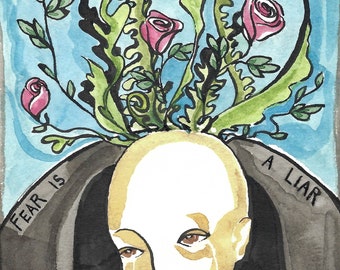 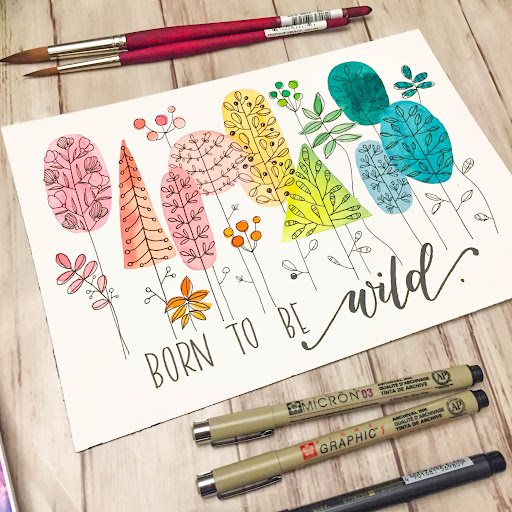 3.           4. 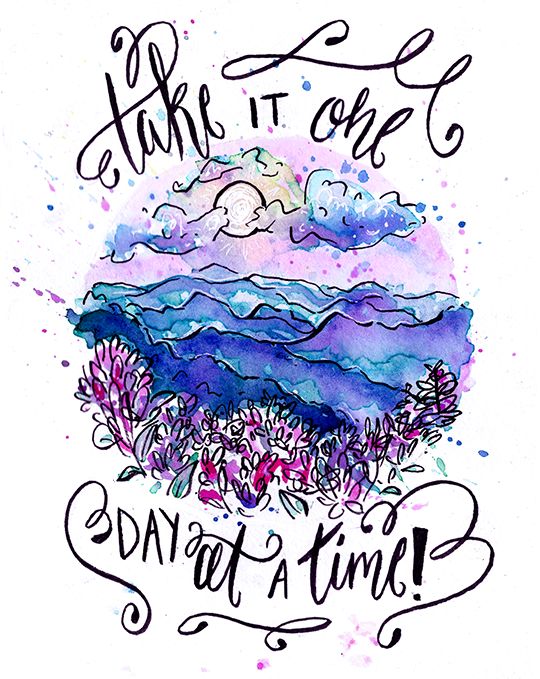 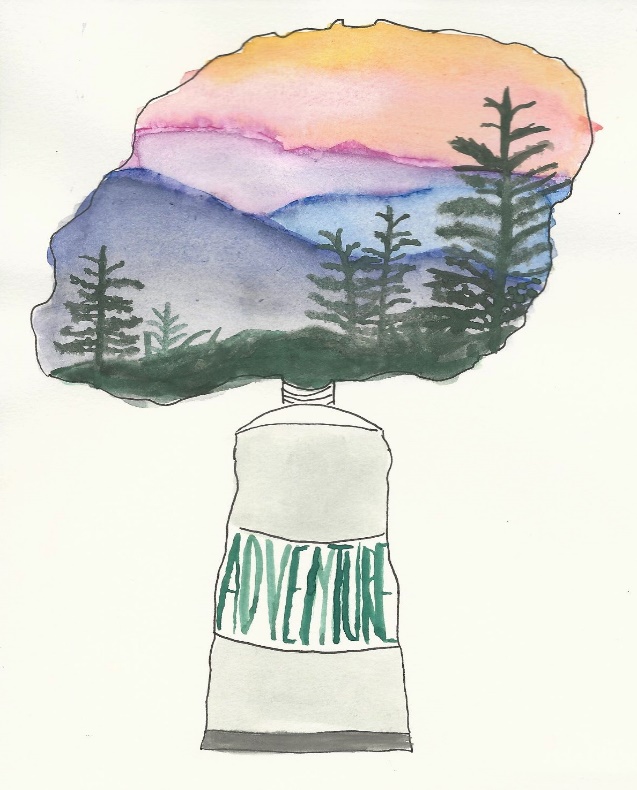 